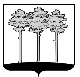 ГОРОДСКАЯ  ДУМА  ГОРОДА  ДИМИТРОВГРАДАУльяновской областиР Е Ш Е Н И Ег.Димитровград   31  мая  2017  года  	   	                                                        № 64/766  . О даче согласия Муниципальному казенному учреждению «Комитет по делам молодежи города Димитровграда» на заключение договоров безвозмездного пользования муниципальным недвижимым имуществом, закрепленным на праве оперативного управления»В соответствии со статьями 689 - 701 Гражданского кодекса Российской Федерации, статьёй 17.1 Федерального закона от 26.07.2006 №135-ФЗ «О защите конкуренции», пунктом 5 части 1 статьи 26 Устава муниципального образования «Город Димитровград» Ульяновской области и на основании Положения о порядке передачи в безвозмездное пользование имущества, находящегося в муниципальной собственности города Димитровграда Ульяновской области, рассмотрев обращение Главы Администрации города Димитровграда Ульяновской области В.Г.Гнутова от 11.04.2017 №01-23/1856, Городская Дума города Димитровграда Ульяновской области второго созыва решила:1. Дать согласие Муниципальному казенному учреждению «Комитет по делам молодежи города Димитровграда» на заключение договоров безвозмездного пользования муниципальным  недвижимым имуществом, закрепленным на праве оперативного управления, с 01.04.2017 по 01.03.2032, согласно приложению к настоящему решению.2. Установить, что Муниципальное казенное учреждение «Комитет по делам молодежи города Димитровграда» уплачивает все установленные эксплуатационные платежи, в том числе за коммунальные услуги.3. Установить, что Ссудополучатель обязан выполнять требования установленные Федеральным законом от 25.06.2002 №73-ФЗ «Об объектах культурного наследия (памятник истории и культуры) народов Российской Федерации» в отношении объекта культурного наследия.4. Установить, что настоящее решение подлежит официальному опубликованию и  размещению в информационно-телекоммуникационной сети «Интернет» на официальном сайте Городской Думы города Димитровграда Ульяновской области (www.dumadgrad.ru).5. Установить, что настоящее решение распространяется на правоотношения возникшие с 01 апреля 2017 года.6. Контроль исполнения настоящего решения возложить на комитет по финансово-экономической политике и городскому хозяйству (Галиуллин).Глава города Димитровграда	Ульяновской области				                                 А.М.КошаевПриложениек решению Городской Думы города Димитровграда Ульяновской области второго созываот 31.05.2017 №64/766Муниципальное недвижимое имущество, закрепленное  на праве оперативного управления, являющееся предметом договора безвозмездного пользования№ п/пНаименованиеорганизацииНаименованиемуниципальногоимуществаАдреспомещенияАдреспомещенияПлощадь помещения/кв.м.Суммавыпадающих доходов в год/руб.Действительная стоимость/руб.ЦелииспользованияДополнительные сведения1234456781.Общероссийское общественное движение по увековечению памяти погибших при защите Отечества «Поисковое движение России»ЗданиеУл.III Интернационала, д.79Ул.III Интернационала, д.79178,19В аренду не предоставлялось1836546Для уставной деятельности-2Димитровградское местное отделение Ульяновского регионального отделения Всероссийского общественного движения ветеранов локальных войн и военных конфликтов «Боевое братство»Часть нежилого зданияУл.III Интернационала, д.79Ул.III Интернационала, д.7966,43В аренду не предоставлялось768227Для уставной деятельностиОбъект культурного наследия местного (муниципального) значенияДом купца Сипатова, в котором в 1917–1919 гг. размещался первый мелекесский Совет рабочих и солдатских депутатов3Общественная организация «Союз ветеранов войны в Афганистане»  г.ДимитровградаЧасть нежилого зданияУл.III Интернационала, д.79Ул.III Интернационала, д.7966,43В аренду не предоставлялось768227Для уставной деятельностиОбъект культурного наследия местного (муниципального) значенияДом купца Сипатова, в котором в 1917–1919 гг. размещался первый мелекесский Совет рабочих и солдатских депутатовИТОГОИТОГОИТОГОИТОГО311,050,003373000